В «Артеке» стартовала 13 смена «Будущее начинается сегодня»14 ноября 2022 года1850 ребят из разных российских регионов стали участниками смены «Будущее начинается сегодня», которая стартует в детском центре 12-13 ноября Насыщенная программа смены перенесет артековцев в пространство профессиональных проб – ребята узнают о современных и классических профессиях, попробуют себя в разных видах деятельности. Смена продлится до 2-3 декабря.«Артек» является охраняемым объектом, особое внимание безопасности уделяется в дни заезда и во время пребывания детей в детском центре. В пунктах прибытия (железнодорожный вокзал, автовокзал) организован полный комплекс мер безопасности. Охрана общественного порядка на железнодорожном вокзале осуществляется сотрудниками транспортной полиции Крымского линейного управления МВД России на транспорте, а также сотрудниками транспортной безопасности. ГИБДД МВД России по Республике Крым обеспечивает сопровождение организованных групп детей в пути следования от эвакобазы в Симферополе до «Артека».Территория «Артека» внутри периметра и за его пределами круглосуточно находится под охраной сотрудников Росгвардии, подразделения ОВО по городскому округу Ялта. Также на регулярной основе детские лагеря патрулируют штатные сотрудники контрольно-пропускного отдела центра. Практический опыт МДЦ «Артек» свидетельствует о том, что детский лагерь может предложить альтернативный взгляд на образовательную деятельность как на нечто естественное, прикладное, понятное ребенку, для чего она необходима и как ее можно использовать в различных целях – от досуговых до профессиональных в будущем. Как рассказал директор «Артека» Константин Федоренко, общеразвивающая программа 13 смены «даст обучающимся возможности для профессионального самоопределения в мире будущего и поможет вселить уверенность в собственные силы».Содержание смены направлено на формирование у школьников целостного представления о мире будущих, современных и классических профессий, восприятие трудовой деятельности как самого важного аспекта самоактуализации, а также приобретение навыков собственного профессионального выбора.В числе основных событий смены – финал Всероссийской креативной олимпиады «Арт- успех», которая направлена на создание новых условий и равных возможностей для массового охвата художественным творчеством и приобщения детей 10-18 лет к искусству. Торжественное открытие события состоится 17 ноября. Награждение и церемония закрытия олимпиад – 29 ноября. С 15 по 19 ноября артековцы примут участие в просветительских занятиях «Профессии будущего».16 ноября в детском центре состоится одно из самых ярких событий осени – традиционный праздник сбора урожая оливок. Собранные в артековской роще оливки передадут в Никитский ботанический сад, где специалисты из законсервируют и упакуют. Готовый продукт артековцы передадут российским военнослужащим.21-25 ноября воспитанники «Артека» присоединятся к всероссийской акции и напишут изобразительный диктант, посвященный Году культурного наследия народов России. Темы диктанты – «Мастер своего дела», «Культурное наследие моего города», «Театральная постановка», «Подвиг Гули Королёвой».22 ноября с участием партнера детского центра – Генеральной прокуратуры – артековцы воссоздадут знаменитый Нюрнбергский процесс. В ходе реконструкции фрагментов исторического события артековцы познакомятся с протоколами допросов нацистских преступников (Геринга, Кальтенбруннера, Гесса) представителями стран-победительниц (СССР, США, Великобритании, Франции) и приговором, провозглашенным Международным военным трибуналом 1 октября 1946 года во Дворце юстиции Нюрнберга.В год 80-летия Сталинградской битвы в «Артеке» вспоминают подвиг Гули Королёвой. 23 ноября состоится памятная акция «Четвертая высота Гули Королёвой», во время которой участники смены почтят память героя-артековца и поразмышляют о современных героях.Ещё одно важное событие поможет поддержать традиции бережного отношения к женщине и особо отметить значение в нашей жизни главного человека – матери. 26 ноября в детском центре отпразднуют День матери: ребята проведут общеартековскую акцию «Нарисуй письмо маме» и примут участие в флешмобе «Самая добрая профессия – мама!».Любителей театрального искусства во Всероссийскую неделю «Театр и дети» (24-28 ноября) порадуют интересные дела, наполненные познавательным контентом – состоятся аудио спектакли, «Неклассные чтения. Маяковский», общеартековский конкурс театральных премьер «Театральные подмостки – детям».А 28 ноября детский центр превратится пространство профессиональных проб «Город мастеров». Также артековцы станут участниками Всероссийской культурной акции «Письмо Деду Морозу».В течение смены состоятся «Разговоры о важном» – артековцы поговорят о материнском подвиге, традиционных семейных ценностях, дружбе, самореализации, патриотизме, любови к Родине, исторической памяти, преемственности поколений. Тематические общеразвивающие программы смены будут реализованы в сотрудничестве с партнерами детского центра, в числе которых ЦСЭИ «Мое Отечество», АНО «Артмастерс», Международный союз педагогов-художников, Генеральная прокуратура Российской Федерации, Главное управление МЧС России по Республике Крым, Автономная некоммерческая организация «Большая Перемена»,НИЦ «Курчатовский институт», Следственный комитет Российской Федерации, Производственный кооператив химический завод «Луч».В 13 смену вместе с традиционными артековскими студиями дополнительного образования, спортивными и туристическими программам свои студии, секции и профильные отряды откроют  Финансовый университет, АО «Почта России», ООО «Лаборатория Интеллектуальных Технологий «ЛИНТЕХ», АО «Хохломская роспись», ПАО «Объединенная авиастроительная корпорация», ФГАОУ ВО «Самарский национальный исследовательский университет имени академика С.П. Королёва», МОСО «Федерация черлидинга Южного округа», Федерация тенниса России.Итоги смены в Международном детском центре подведут 30 ноября на «Встрече перед расставанием», которая соберет всех воспитанников на «Артек-Арене». . Официальные ресурсы МДЦ «Артек»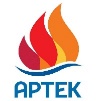  press@artek.orgОФИЦИАЛЬНЫЙ САЙТ АРТЕКАФОТОБАНК АРТЕКАТЕЛЕГРАММРУТУБ  ВКОНТАКТЕ